Specifications for safety testingInsofar as they apply to the installation/machine supplied, performance 
of the following tests is mandatory:Initial electrical testing in accordance with VDE 0113-1 (DIN EN ISO 60204) 
and VDE 0100-600 A detailed list of the measurements to be taken is given in the annex.Initial inspection and initial testing of electro-sensitive protective equipment in accordance with DIN EN 62046 / VDE 0113-211 / Provision on Operating Safety (BetrSichV)Stopping performance is to be measured in accordance with DIN EN ISO 13855.Checking of ESD capability in accordance with DIN EN ISO 61340-5-1The discharge resistances of setting-down surfaces and the field strengths 
of individual insulators are to be measuredTesting of the closing force of power-operated guards in accordance with 
DIN EN ISO 14120The actual closing force is to be measured.All measurements are to be taken by a person qualified to perform the corresponding test.Use is to be made of measuring instruments that comply with the applicable standards.All tests are to be documented with the corresponding measured values and submitted to ebm-papst on acceptance of the installation/machine.If the installation/machine is fully or partially disassembled for transportation, renewed testing (item 1) must be performed at the assembly location.Annex to item 1The measurement protocol to be supplied must list all the measurements performed (measurement points), as well as the reference point for each measurement. The following measurements are to be performed:Low-resistance measurement (protective earth resistance, equipotential bonding) 
in accordance with VDE 0113-1/18.2.2Test current:		min.10 AInsulation resistance measurement in accordance with VDE 0113-1/18.3Measurements are to be taken on all the conductors of the main circuit.Voltage measurement (HV) in accordance with VDE 0113-1/18.4Measurements are to be taken on all the conductors of the main circuit.Assemblies and devices not designed to withstand this test and overvoltage protectors that would probably be triggered during measurement were disconnected before the test.  
Assemblies and devices subjected to voltage testing on the basis of the applicable product standards can be disconnected during the test.Leakage current measurementMeasurement method: 	Measurement of current difference between phase and neutral conductors.True RMS measurement.In the case of measured values ≥10 mA TRMS, a connection is to be provided for additional equipotential bonding on or in the switch cabinet.Ground fault loop impedance and system impedance measurement in accordance with VDE 0100-600Measurements are to be taken on all protected current paths of the main circuit. At the connection furthest away in each case.The reference value of the connection point during the measurement is also to be documented.Residual voltage measurement in accordance with VDE 0113-1/6.2.4If a hazardous residual voltage still remains after the corresponding decay time, this is to be clearly marked on the switch cabinet.RCD measurement in accordance with VDE 0100-600Measurements are to be taken with the corresponding tripping currents depending on the type of RCD. 	Test log for the safety testing of the electrical equipment of machinesLog number: 									(Installation number_date)Tests carried out:Yes	No	Not applicable	 	   	Initial electrical testing in accordance with VDE 0113 		Annex 1	 	   	Initial inspection and testing ofelectro-sensitive protective equipment				Annex 2	 	   	Testing of ESD capability						Annex 3	 	   	Testing of closing force of automatically closing guards		Annex 4	 	   	Completeness of documentation					Annex 5Annex 1	  Initial electrical testing and repeat testingReferences to laws and standards:	Provision on Operating Safety (BetrSichV), § 5 DGUV regulation 3					 VDE 0113-1 / DIN EN 60204-1 / IEC 204-1  VDE 0100-600					 VDE 0701-0702     Initial test                        Repeat testThis test log confirms the proper performance of all tests prescribed within the scope of the quoted standards on acceptance of the above-mentioned electrical machine / installation.Testing was performed by a qualified person meeting the requirements as per DIN VDE 0105 Part 1/5.75, item 3.2.1.The machine/installation tested meets the requirements of DIN VDE 0113/EN 60204-1/IEC 204-1
in every respect.OK     Not OK	Not applicable			1.1 	Visual inspection	 	   	1.1.1 	General design features 	 	   	1.1.2 	Electrical equipment	 	   	1.1.3 	Machine/installation			1.2 	Measurements	 	   	1.2.1 	Low-resistance measurement (protective earth resistance, equipotential bonding)	  	   	1.2.2	Ground fault loop impedance/system impedance measuring	  	   	1.2.3	Insulation resistance measuring	  	   	1.2.4	Voltage measuring (HV)	 	   	1.2.5	Residual voltage measuring	 	   	1.2.6	Leakage current measuring	 	   	1.2.7	RCD measuring	 	   	1.3	Testing of function and functional safetyMeasuring instruments used:Information on place of testing/measurements:Reference measurements: Measuring instrument used:Visual inspectionGeneral design featuresOK     Not OK     Not       Remarks
                       applicable                              	Name plate affixed                         	Labeling of control elements and emergency stop in local language                         	Attachment/accessibility of control element                         	Attachment/accessibility of main switch and emergency stop button                         	Accessibility of electrical equipment                         	Cleanliness, general condition                         	Labeling of pneumatic components                         	Pneumatic diagram in document pouchElectrical equipment (switch cabinet, panel, terminal box)OK     Not OK     Not       Remarks
                       applicable                              	Equipment marked                         	Equipment installation location marked                         	Equipment installed as per manufacturer's specifications                         	Logical arrangement of equipment                         	Terminal strips labeled                         	Terminals labeled                         	Wires labeled at connection point                         	Warning notes / signs affixed (in local language)                         	Plug-in lines labeled                         	Line dimensioning                         	Wire colors (in accordance with internal standard)                         	Marking of non-disconnected circuits                         	Spatial separation of different voltage levels                         	Marking of protective earth connections                         	Electrically conductive parts grounded                         	Additional grounding of electric drives                         	Protection against direct contact                         	Extra-low voltage SELV / PELV                         	Selectivity of overcurrent protectors                         	Dimensioning of switch cabinet cooling                         	Additional equipotential bonding provided and markedMachine / installation electrical equipment OK     Not OK     Not       Remarks
                       applicable                              	Equipment marked                         	Equipment fitted as per manufacturer's specifications                         	Cables / sheathed cables marked                         	Warning notes / signs affixed (in local language)                         	Line dimensioning                         	Selection of lines and method of laying                         	Marking of protective earth terminals                         	Equipotential bonding (item sections and doors) fitted                         	Electrically conductive parts grounded                         	Protection against direct contact                         	Plug-in connection secured against self-opening                         	Equipotential bonding strip fitted and labeledMeasuringLow-resistance measuring (protective earth resistance,
equipotential bonding) in accordance with VDE 0113-1/18.2.2 Measuring instrument used: 		 1	 2	 3	 4	Test current:	  10A AC	  ≥200mA AC	  ≥200mA DC	  Test duration:	  5 sec.	  	Measuring instrument offset:
The specified limit value corresponds to values such as length, cross-section and material of the relevant protective earth. The test duration and the limit value for the permissible protective earth resistance are listed for the individual measurement points.Ground fault loop impedance/system impedance measurement 
VDE 0113-1/18.2.3Measuring instrument used: 		 1	 2	 3	 4The connection point and its reference values are listed on Page 2 of the log.Measurement values have been measured at the farthest point of the respective protection device. With integrated RCD, ground fault loop impedance may be omitted. Insulation resistance measurement in accordance with 0113-1/18.3Measuring instrument used: 		 1	 2	 3	 4Test voltage:			  500V DC      250V DC     The phase conductors of the supply line/supply terminals and the neutral conductor were connected together 
for the measurement. All main circuit switching devices were actuated.Further measurements are listed in the measured value table.Voltage measurement (HV) in accordance with VDE 0113-1/18.4Measuring instrument used: 		 1	 2	 3	 4Test voltage:			  1000V AC     Test duration:			1 secondAssemblies and devices not designed to withstand this test and overvoltage protectors that would probably be triggered during measurement were disconnected before the test.  
Assemblies and devices subjected to voltage testing on the basis of the applicable product standards can be disconnected during the test.The phase conductors of the supply line/supply terminals and the neutral conductor were connected together for the measurement. All main circuit switching devices were actuated.Further measurements are listed in the measured value table.Residual voltage measurements in accordance with VDE 0113-1/18.5 (6.2.4)Measuring instrument used: 		 1	 2	 3	 4Safe isolation of the machine/installation from the supply following shut-off/disconnection of the supply was measured and the time taken for the voltage to decay to a value of less than 60 V was determined.With permanently installed machines or systems, residual voltage measuring can be omitted if protection against accidental contact as per IP20 is complied with.Limit values:	  1 sec	  5 sec1 second 	 	Plug-in cable, measurement taken at terminals of cable 5 seconds		Residual voltage in closed housing, correspondingmeasurement point was recorded in measured value table.Leakage current measurementMeasuring instrument used: 		 1	 2	 3	 4Measurement method: 	Measurement of current difference between phase and neutral conductors.True RMS measurement.	Highest measured value  >3.5 mAA warning notice is required.		Highest measured value  ≥ 10 mA,additional equipotential bonding required.A warning notice is required.		Highest measured value ≥ 10 mA and cross section of the protective earth ≥ 10mm² Additional equipotential bonding not required with permanently installed supply line.A warning notice is required!Additional equipotential bonding required with plug-in supply line.A warning notice is required!RCD measurementMeasuring instrument used: 		 1	 2	 3	 4Test current:	1)	AC ramp (0.3 – 1.3 x I∆N)	4) 	DC ramp (0.3 – 1.3 x I∆N)			2)	1 x I∆N AC			5) 	1 x I∆N DC			3)	5 x I∆N AC	Note on measurements to be performed:	RCD Type A:	Test current 1) - 3) 
RCD Type B:	Test current 1) - 5)
	Testing of functional safetyOK     Not OK     Not       Remarks
                       applicable                              	Emergency stop function  Shut-off                         	Emergency stop function of main switch (if red-yellow)                         	Acknowledgment required after emergency stop                         	All fixed protective devices fitted                         	All removable protective devices monitored                         	No start-up with open guard/protective device                         	Electrical interlocking of guards/protective device                         	Two-hand control fitted as per normative regulations                         	Interruption of electro-sensitive protective equipment stops movement                          	Main circuit voltages tested                         	Rotating field tested                         	Control circuit voltages tested (SELV/PELV)Annex 2		Initial inspection and testing of electro-sensitive 
			protective equipmentInitial inspection and testing of electro-sensitive protective equipment 
in accordance with DIN EN 62046 / VDE 0113-211 / DIN EN ISO 13855 / 
Provision on Operating Safety (BetrSichV) Initial inspection and testing successful         Initial inspection and testing not successfulThe test only relates to proper functioning, fitting and incorporation of the electro-sensitive protective equipment into the control system. It is not a substitute for machine safety testing. Modifications to the electro-sensitive protective equipment or the machine/installation render this initial inspection and test invalid. The initial inspection and test must then be repeated. Assessment of protective device and hazard spot(s)Protective device used as: Protective field for orthogonal approach
 Protective field for parallel approach
 Presence-sensing device
 Access controlStructure and assessment of hazard spots: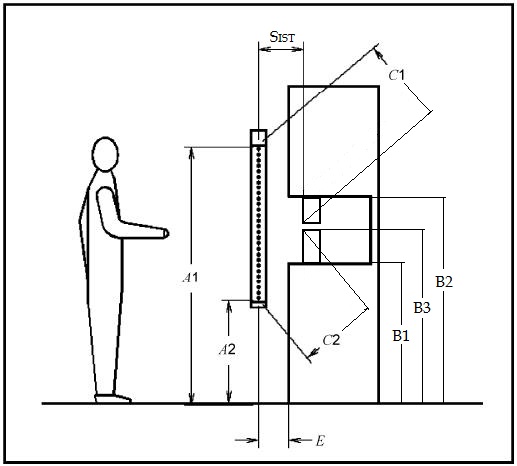 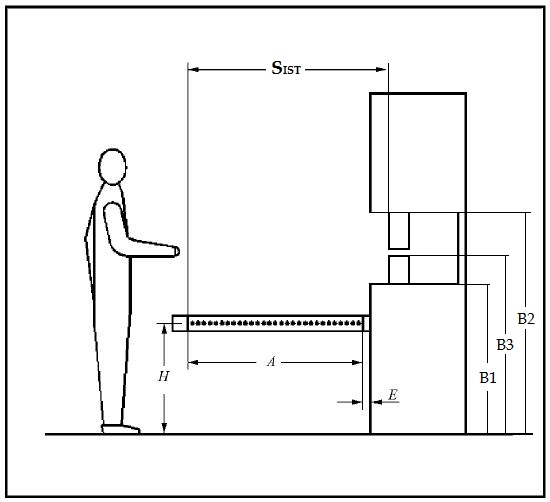 When “cycle operation” mode is possible, the following items must be checked:The following items must be checked in the case of a protective field for parallel approach:Stopping performance measurement protocol	Measuring instrument used:Actuator:Measurement direction:Protective device:Tool no. fitted (Designation / WZ.(tool) no.):	Measured Values:The actual protective field distance SIST from the hazardous point is			mm.The minimum safety distance determined at least corresponds to the actual protective field distance.Annex 3	  Checking of ESD capabilityChecking of ESD capability in accordance with DIN EN 61340-5-1
as well as internal guidelinesInitial test following completion		    Repeat testDefinition of dissipation method:Charge dissipation takes place via protective grounding of the machine.Charge dissipation takes place via a defined equipotential bonding point.Visual inspection:										OK     Not OK   Not applicableAll setting-down surfaces made of ESD-capable material			 		  	All surfaces likely to be used for setting-down designed to be ESD-capable	 		  	All electrically conductive, grounded surfaces covered with dissipative mats	 		  	All transparent cover panels made of dissipative plastic			 		  	ESD-capable rollers/feet fitted						 		  	Grounding point with connection notice provided				 		  	Low-resistance connection point for wrist-strap provided (pushbutton)		 		  	All permanently mounted tools (e.g. screwdrivers) grounded			 		  	All insulators fitted at an adequate distance					 		  	Dissipative components marked (rests, cover panels)			 		  	
Overall test result:		 OK		 Not OKMeasurement of discharge resistances:Measuring instrument used:	Test voltage:			100 V DCLimit value:			> 1 kΩ und < 1GΩ	Ambient conditions:		Temperature:  	     ˚C	Relative humidity: 	   %Measuring field strength of insulators:	Measuring instrument used:Before the start of measurement, equipotential bonding (protective earth) was connected to the connection socket of the measuring instrumentLimit value:		50V for every cm from ESD-sensitive component/unit Annex 4	  Power-operated guardsTesting of power-operated guards in accordance with
DIN EN ISO 14120 / DIN EN 12453Visual inspection:Measuring closing force: 	Protective device does not open automatically upon contact with a person or object.Measuring instrument used:	Measured closing force (in Newton):	__________________	NAssessment:Maximum closing force as per DIN EN ISO 14120 may not exceed 75N. Protective device opens automatically upon contact with a person or an object.Measuring instrument used:	Measured closing force (in Newton):	__________________	NAssessment:Maximum closing force as per DIN EN ISO 12453 (see table)This maximum value as defined in table may only persist for max. 0.75s (= Td).After Td has elapsed, no force <150N is permitted.This force must go down to <25N after no longer than 5 seconds.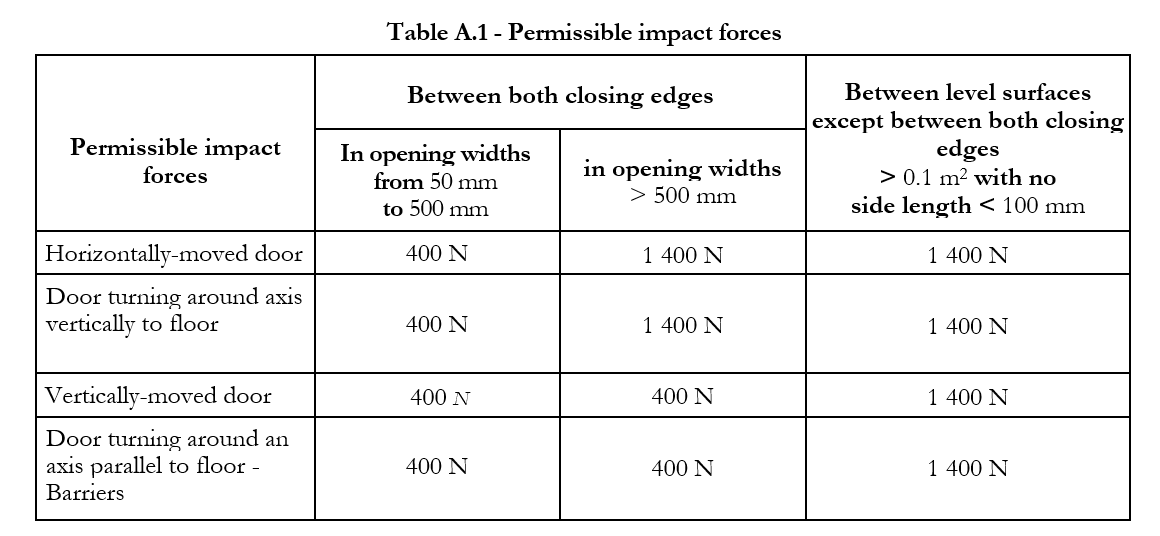 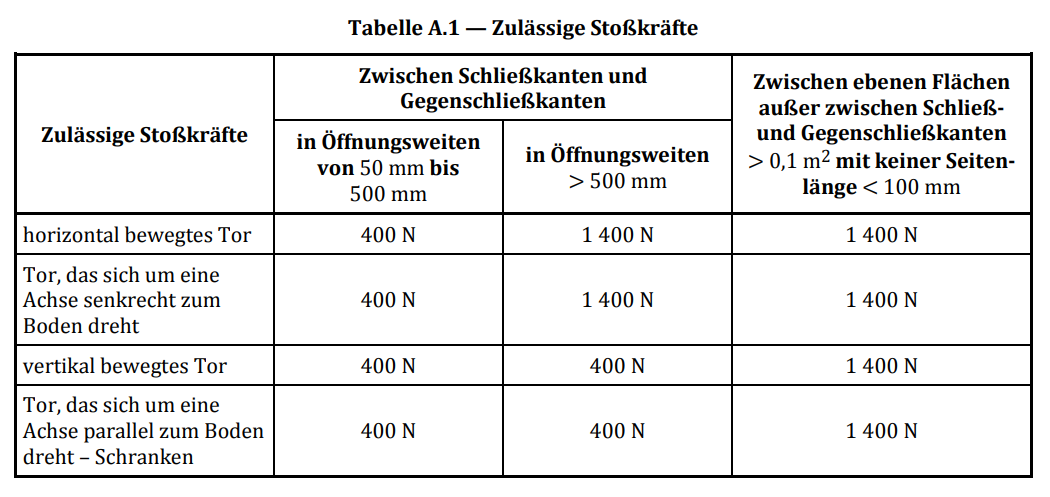 Functional test with purely pneumatic systems:Overall test results:			  OK		  Not OKAnnex 5		DocumentationOK	Not 	  Not	   Not
OK     available	   applicable	 	  	  	Description of machine/installation	 	  	  	Information on installation and assembly	 	  	  	Operating instructions	 	  	  	Servicing and maintenance plan	 	  	  	Connection diagram	 	  	  	Control programs (PC)	 	  	  	Setting instructions for equipment used	 	  	  	Settings for equipment used	 	  	  	Parts list/spare parts list	 	  	  	CE Declaration of Conformity	 	  	  	Test log: Initial electrical testing in accordance with VDE 0113-1	 	  	  	Test log: Initial inspection and testing of electro-sensitive protective equipment in accordance with Provision on Operating Safety (BetrSichV)	 	  	  	Test log: Stopping performance measurement	 	  	  	Test log: ESD suitability	 	  	  	Test log: Force measurement - Protective devices	 	  	  	Description of procedure in the case of faults/repair	 	  	  	Information on transportation	 	  	  	Information on disposal	 	  	  	Documentation in electronic formDetails of test objectDetails of test objectDetails of test objectDetails of test objectMachine:Year of manufacture:Manufacturer:Installation number:Place of testing:Inventory number:Type of testing:   Initial test   Repeat test   Testing following modification or repair   Only partial testing requiredOrder number:Type of testing:   Initial test   Repeat test   Testing following modification or repair   Only partial testing requiredGeneral remarks:General remarks:General remarks:General remarks:Technical specificationsTechnical specificationsTechnical specificationsNominal voltage V:Remarks:Nominal current A:Remarks:Rated output VA:Remarks:Back-up fuse A:Remarks:No.:1234Manufacturer:Type:Serial no.:Last calibration:Connection location:System configuration:Sub-distribution:Connection point designation:ImpedanceShort-circuit currentFault impedance measurementL1 – PEmΩAFault impedance measurementL2 – PEmΩAFault impedance measurementL3 – PEmΩASystem
impedancemeasurementL1 - L2mΩASystem
impedancemeasurementL2 - L3mΩASystem
impedancemeasurementL1 - L3mΩASystem
impedancemeasurementL1 – NmΩASystem
impedancemeasurementL2 – NmΩASystem
impedancemeasurementL3 – NmΩANumber of measurements performed:Number of measurements performed:Measurement reference point:Measurement reference point:No.Measurement pointMeasurement pointSpecified limit valuein mΩResistance measured valuein mΩAssessmentAssessmentNo.Measurement pointMeasurement pointSpecified limit valuein mΩResistance measured valuein mΩOKNot OK123456789101112131415161718192021No.Measurement pointSpecified limit valuein mΩResistance measured valuein mΩAssessmentAssessmentNo.Measurement pointSpecified limit valuein mΩResistance measured valuein mΩOKNot OK2223242526272829303132333435363738394041424344454647484950515253545556575859606162636465Calculations:Calculations:Calculations:*1Tripping currentIa=K x IN*2Max. impedance2/3 UL-PE / Ia2/3 UL-L(N) / Ia*4Machine impedance*2 - *3 = *4Number of measurements performed:Number of measurements performed:Number of measurements performed:Number of measurements performed:Number of measurements performed:Number of measurements performed:NoMeasurementPoint/terminal/circuitMeasurementPoint/terminal/circuitMeasurementPoint/terminal/circuitProtectiveDeviceTypeNominal CurrentK-FactorTripping current in Amax. Impedancein mΩMeasured valueIn mΩZSCH / ZIReference measurement Seep.2MachineimpedanceAssessmentAssessmentNoMeasurementPoint/terminal/circuitMeasurementPoint/terminal/circuitMeasurementPoint/terminal/circuitProtectiveDeviceTypeNominal CurrentK-FactorTripping current in Amax. Impedancein mΩMeasured valueIn mΩZSCH / ZIReference measurement Seep.2Machineimpedance OKNotOKNoDesignationPt.1Pt.
2ProtectiveDeviceTypeNominal CurrentK-FactorTripping current in Amax. Impedancein mΩMeasured valueIn mΩZSCH / ZIReference measurement Seep.2Machineimpedance OKNotOK123456789101112131415161718192021222324252627Number of measurements performed:Number of measurements performed:Number of measurements performed:No.Connection / terminal / circuitConnection / terminal / circuitConnection / terminal / circuitSpecified limit valuein MΩResistance measured value in MΩAssessmentAssessmentNo.DesignationConnectionConnectionSpecified limit valuein MΩResistance measured value in MΩOKNot
OK1234567891011121314151617181920Number of measurements performed:Number of measurements performed:Number of measurements performed:No.Connection / terminal / circuitConnection / terminal / circuitConnection / terminal / circuitMeasured value
in mAAssessmentAssessmentNo.DesignationConnectionConnectionMeasured value
in mAOKNot OK123456789101112131415Number of measurements performed:Number of measurements performed:Number of measurements performed:Number of measurements performed:Number of measurements performed:No.Measurement point / terminal / circuitMeasurement point / terminal / circuitMeasurement point / terminal / circuitMeasurement point / terminal / circuitMeasured valueTime until U < 60 Vin sResidual voltageafter 1 s/5 sin VAssessmentAssessmentNo.Measurement point / terminal / circuitMeasurement point / terminal / circuitMeasurement point / terminal / circuitMeasurement point / terminal / circuitMeasured valueTime until U < 60 Vin sResidual voltageafter 1 s/5 sin VOKNot OKNo.DesignationPt. 1DesignationPt. 2Measured valueTime until U < 60 Vin sResidual voltageafter 1 s/5 sin VOKNot OK1234567891011121314151617181920Number of measurements performed:Number of measurements performed:No.Measurement point / circuit / equipmentMeasurement point / circuit / equipmentMeasured valuein mAAssessmentAssessmentNo.Measurement point / circuit / equipmentMeasurement point / circuit / equipmentMeasured valuein mAOKNot OK123456789101112131415Number of measurements performed:Number of measurements performed:Number of measurements performed:Number of measurements performed:Number of measurements performed:No.Equip. IDTypeNominal currentIN in ANominal fault current 
I∆N in mANominal fault current 
I∆N in mATest current1) - 6)Measured valueIa in mAMeasured valueta in msMeasured valueRE in ΩMeasured valueUB in VAssessmentAssessmentNo.Equip. IDTypeNominal currentIN in ANominal fault current 
I∆N in mANominal fault current 
I∆N in mATest current1) - 6)Measured valueIa in mAMeasured valueta in msMeasured valueRE in ΩMeasured valueUB in VOKNot OK123456789101112131415161718Details of the installationDetails of the installationDetails of the installationDetails of the installationDetails of the installationDetails of the installationDetails of the installationDetails of the installationDetails of the installationMachine:Installation number:Manufacturer:Inventory number:Cost center:Comments:Comments:Site:Comments:Comments:Performance level PL: a b c d d eThe performance level (PL) of the downstream peripheral equipment corresponds at least to the performance level (PL) of the installation as a whole.The performance level (PL) of the downstream peripheral equipment corresponds at least to the performance level (PL) of the installation as a whole.The performance level (PL) of the downstream peripheral equipment corresponds at least to the performance level (PL) of the installation as a whole.The performance level (PL) of the downstream peripheral equipment corresponds at least to the performance level (PL) of the installation as a whole.The performance level (PL) of the downstream peripheral equipment corresponds at least to the performance level (PL) of the installation as a whole.The performance level (PL) of the downstream peripheral equipment corresponds at least to the performance level (PL) of the installation as a whole.The performance level (PL) of the downstream peripheral equipment corresponds at least to the performance level (PL) of the installation as a whole.The performance level (PL) of the downstream peripheral equipment corresponds at least to the performance level (PL) of the installation as a whole.The performance level (PL) of the downstream peripheral equipment corresponds at least to the performance level (PL) of the installation as a whole.YesYesYesYesYesNoNoNoNoDetails of the control systemDetails of the control systemDetails of the control systemDetails of the control systemDetails of the control systemDetails of the control systemDetails of the control systemDetails of the control systemDetails of the control systemDetails of the control systemDetails of the control systemType of control: Programmable Programmable Conventional Conventional ConventionalManufacturer:Manufacturer:Manufacturer:Programmer:Type:Type:Type:Mode of operation:Protective modeProtective modeProtective modeSingle breakSingle breakSingle breakSingle breakDouble-breakDouble-breakDouble-breakMode of operation:With parts monitoringWith parts monitoringWith parts monitoringManual StartManual StartManual StartManual StartOtherOtherOtherRestart interlock:OKOKOKNot OKNot OKNot OKNot OKNot applicableNot applicableNot applicableExternal device monitoring:OKOKOKNot OKNot OKNot OKNot OKNot applicableNot applicableNot applicableEquipment ID:Performance level PL: a b b b c c d d d eDetails and checking of the protective deviceDetails and checking of the protective deviceDetails and checking of the protective deviceDetails and checking of the protective deviceDetails and checking of the protective deviceDetails and checking of the protective deviceDetails and checking of the protective deviceDetails and checking of the protective deviceDetails and checking of the protective deviceType of protective device:Manufacturer:Type:Serial number:Performance level: a b b c c c d eResponse time:Detection capability:Equipment ID:Range:Installation position: horizontal horizontal vertical vertical vertical diagonal diagonal diagonalDeflection mirror provided: Yes Yes Yes Yes No No No NoDoes the protective device have a safety-relevant function? Yes Yes Yes Yes No No No NoCascading: OK OK Not OK Not OK Not OK Not applicable Not applicable Not applicableMuting: OK OK Not OK Not OK Not OK Not applicable Not applicable Not applicableBlanking: OK OK Not OK Not OK Not OK Not applicable Not applicable Not applicableRestart interlock (internal): OK OK Not OK Not OK Not OK Not applicable Not applicable Not applicableExternal device monitoring (internal): OK OK Not OK Not OK Not OK Not applicable Not applicable Not applicableProtective device attached as per manufacturer's specifications: OK OK Not OK Not OK Not OK Not applicable Not applicable Not applicableProtective device electrically wired as per manufacturer's specifications: OK OK Not OK Not OK Not OK Not applicable Not applicable Not applicableProtective device checked for damage: OK OK Not OK Not OK Not OK Not applicable  Not applicable  Not applicable No reflecting surfaces near and around the protective field: OK OK Not OK Not OK Not OK Not applicable Not applicable Not applicableProtective device effective in all modes of operation: OK OK Not OK Not OK Not OK Not applicable Not applicable Not applicableFurther safety measures taken with disconnectable protective device: OK OK Not OK Not OK Not OK Not applicable Not applicable Not applicableTest finger adapted to detection capability (incl. instructions) fitted as per manufacturer's specifications: OK OK Not OK Not OK Not OK Not applicable Not applicable Not applicableConnection diagram of installation/machine provided: OK OK Not OK Not OK Not OK Not applicable Not applicable Not applicableProtective device wired as per circuit diagram provided: OK OK Not OK Not OK Not OK Not applicable Not applicable Not applicableTechnical documentation of protective device provided: OK OK Not OK Not OK Not OK Not applicable Not applicable Not applicableDimension
in mmALength of protective field   ( A1 – A2 ) Not applicableA1Top edge of protective field Not applicableA2Bottom edge of protective field Not applicableB1Bottom edge of danger zone Not applicableB2Top edge of danger zone Not applicableB3Height of hazardous point above floor Not applicableEDistance between protective field and machine body Not applicableSistProtective field distance from hazardous point Not applicableC1Protective field distance on reaching over Not applicableC2Protective field distance on reaching under Not applicableHHeight of protective field above floor Not applicable1Not possible to step behind protective field (dimension E 75 mm) or additional action taken to safeguard the area OKNot OK Not applic.2Not possible to reach over protective field Dimension C1 from DIN EN ISO 13855 Table 1 OKNot OK Not applic.3Not possible to reach over protective field Dimension C1 from DIN EN ISO 13855 Table 1 OKNot OK Not applic.4Not possible to reach around protective field OKNot OK Not applic.5Fixed guard OKNot OK Not applic.6Guards with interlock correspond to the performance level (PL) 
of the machine as a whole OKNot OK Not applic.6.1Hazardous movement is stopped after opening a protective device OKNot OK Not applic.6.2Restart interlock active after closing the protective device OKNot OK Not applic.7Height of danger zone above floor  750 mm or additional access protection provided OKNot OK Not applic.8Accessible danger zone: Bottom edge of protective field (dimension B1) 
 200 mm OKNot OK Not applic.9Accessible danger zone: Top edge of protective field (dimension B2) 
 900 mm OKNot OK Not applic.10Resetting of restart interlock not possible from danger zone OKNot OK Not applic.11Entire hazardous point visible from place of resetting restart interlock OKNot OK Not applic.12Work area height  600 mm or work area depth  1000 mm OKNot OK Not applic.13Item 1 must be assessed as being OK OKNot OK Not applic.14Item 7 must be assessed as being OK OKNot OK Not applic.15Detection capability of protective device  30 mm OKNot OK Not applic.16Height of protective field above floor (dimension H)  200 mm OKNot OK Not applic.17Height of protective field above floor (dimension H)  1000 mm OKNot OK Not applic.18Further safety measures taken to protect against crawling underneath (dimension H between 200 mm and 1000 mm) OKNot OK Not applic.Manufacturer:Type:Serial no.:Last calibration: Wire draw encoder Friction wheel Light barrier Relay box Not applicable Retraction Extension Other Counter-clockwise Clockwise Not applicable Two-hand/door interlock Light curtain for orthogonal approach Light curtain for parallel approach Multi-beam electro-sensitive protective equipment (access control/3D camera system) Scanner/electro-sensitive protective equipment access protection/pressure-sensitive mat Press brakeSPM Pointin mmMaximum speedin mm/sStopping distancein mmStopping timein msMinimum safety distance SMINin mmYesNoDetails of test objectDetails of test objectDetails of test objectDetails of test objectDetails of test objectDetails of test objectMachine:Tester :Tester :Manufacturer:ESD officer :ESD officer :Installation number:Year of manufacture:Year of manufacture:Test date / period:from:to: Manufacturer:Type:Serial no.:Last calibration:Number of measurement performed:Number of measurement performed:Measurement reference point:Measurement reference point:No.Measurement pointMeasurement pointMeasured valueAssessment Assessment No.Measurement pointMeasurement pointMeasured valueOKNot OK1234567891011121314151617181920Manufacturer:Type:Serial no.:Last calibration:	Number of measurement performed:	Number of measurement performed:No.Measurement pointDistance from component
in cmMeasured value
in VMeasured value
in VAssessment Assessment No.Measurement pointDistance from component
in cmMeasured value
in VMeasured value
in VOKNot OK1234567891011121314151617181920Details of test objectDetails of test objectDetails of test objectDetails of test objectMachine:Year of manufacture:Manufacturer:Installation number:Place of testing:Inventory number:General comments:General comments:Order number:OKNot OKNot applicableRemarkNo dangerous crushing pointsAdjusters (pressure regulator etc.) secured against manipulationManufacturer:Type:Serial no.:Last calibration:Manufacturer:Type:Serial no.:Last calibration:Measured existing closing force remains in force:	 longerMeasured existing closing force remains in force:	 less than 0.75 secondsClosing force goes down to <25N in 5 seconds: YesClosing force goes down to <25N in 5 seconds: NoOKNot OKNot applicableCommentTesting dual-channel nature of system/device